ՀԱՄԱՅՆՔԻ ԱՆՁՆԱԳԻՐ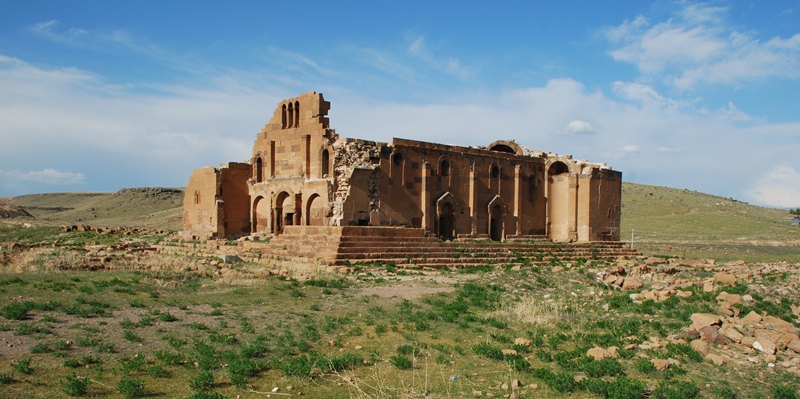 1.ՊԱՏՄԱԿԱՆ ԱԿՆԱՐԿ2.ԱՇԽԱՐՀԱԳՐԱԿԱՆ ՆԿԱՐԱԳԻՐ3.ՀԱՄԱՅՆՔԻ ԿԼԻՄԱՅԱԿԱՆՀԱՄԱՌՈՏ ԲՆՈՒԹԱԳԻՐԸ4.ԸՆԴՀԱՆՈՒՐ ՏԵՂԵԿՈՒԹՅՈՒՆՆԵՐ5.ԲՆԱԿՉՈՒԹՅՈՒՆԸ, ԲՆԱԿՉՈՒԹՅԱՆ ՍՈՑԻԱԼԱԿԱՆ ԿԱԶՄԸ6.ՄՇԱԿՈՒԹԱՅԻՆ, ԿՐԹԱԿԱՆ, ՄԱՐԶԱԿԱՆ ՀԱՍՏԱՏՈՒԹՅՈՒՆՆԵՐ7.ԲՆԱԿԵԼԻ ՖՈՆԴ8.ՀՈՂԱՅԻՆ ՖՈՆԴ ԵՎ ԳՅՈՒՂԱՏՆՏԵՍՈՒԹՅՈՒՆ9.ԵՆԹԱԿԱՌՈՒՑՎԱԾՔՆԵՐ10.ՖԻՆԱՆՍԱԿԱՆ ՑՈՒՑԱՆԻՇՆԵՐՀամայնքի վարչական բյուջեի եկամուտներ (հազ. դրամ) Համայնքի վարչական բյուջերի ծախսեր(հազ. դրամ)Համայնքի ֆոնդային բյուջերի եկամուտները(հազ. դրամ)Ֆոնդային բյուջեի ծախսեր(հազ. դրամ)11.ՏԵՂԱԿԱՆ ԻՆՔՆԱԿԱՌԱՎԱՐՄԱՆ ՄԱՐՄԻՆՆԵՐ12. ՀԱՄԱՅՆՔԻ ՀԻՄՆԱԽՆԴԻՐՆԵՐԸՀԱՄԱՅՆՔԱՆԻՄԱՐԶՇԻՐԱԿ         Անի համայնքը կազմավորվել է 2017 թվականի նոյեմբերին «Հայաստանի Հանրապետության վարչատարածքային բաժանման մասին» Հայաստանի Հանրապետության օրենքում փոփոխություններ և լրացումներ կատարելու մասին» 2017 թվականի հունիսի 9-ի ՀՀ ՀՕ – 93 - Ն օրենքով: Անի  համայնքի կազմում ընդգրկված են 17 բնակավայրներ։ Մարալիկ քաղաքը` նախկինում Մոլլագյոկչա, որը թարգմանաբար նշանակում է տերտերի կացարան, եղել է պատմական Հայաստանի Շիրակի գավառի գյուղերից մեկը: Մարալիկի արևմտյան մասում գտնվել է հին գերեզմանոց, որի տարածքում  այժմ առանձնատներ են: Այդ տարածքի շինարարական աշխատանքների ընթացքում հայտնաբերվել են հնագույն աշխատանքային գործիքներ, զենքեր, խաչքարեր, որոնք վերաբերում են 11-12-րդ դարերին: Գտնված շիրմաքարերի արձանագրությունները վկայում են, որ բնակավայրը գոյություն է ունեցել 9-11-րդ դարերում: Հին գերեզմանոցից պահպանվել է 1551,1630,1720 թվականներին վերաբերող վիմագիր շիրմաքարեր: 1829թ. թուրքական կայսրության հալածանքներից ազատվելու համար արևմտյան Հայաստանի Բասենի գավառի մի շարք գյուղերից Մոլլագյոկչա բնակավայր են տեղափոխվել և մշտական բնակություն հաստատել  59 ընտանիք` 371 անձով: Այս տարածքը նաև անվանել  են << Ղռեր>> այսինքն մեռած հարթավայր:Առաջինը 1829 թ. Մոլլագյոկչա ոտք են դրել Ավագ և Հակոբ Չարչօղլյանները, Բոզո Կարասարովը, Անդիկը, Հեբոն, Անանիան, Կիրակոսը, Գևորգը, Դոխոն, Ուռուտը: Չարչօղլյան եղբայրները և Բոզոյենք կառուցել են առաջին ձիթհանքը, իսկ մարդոյենք` ջրաղացը:1863թ. բացվել է գյուղի առաջին գյուղական դպրոցը : Թուրքական ավազակային հարձակումներից ու ավերումներից զերծ չի մնացել նաև Մոլլագյոկչան: 1918-1920թթ. Երկու հարձակում է տեղի ունեցել գյուղի վրա, որին հերոսաբար դիմագրավել  են տեղի բնակիչները: Առանձնապես կռիվներում աչքի են ընկել Սիմոնյան Առաքելը, Աղաբաբյան Աղանիկը, Չարչօղլյան Հովհաննեսը, Աբաջյան Տիգրանը, Ժաժոյան Սեդրակը և ուրիշներ: Խորհրդային Կարգերի հաստատումից հետո 1927թ. Մոլլագյոկչան վերանվանվել  է Կապուտանի, իսկ 1935թ. հուլիսի 26-ին ՀԽՍՀ կենտգործկոմի որոշմամբ `Մարալիկ: 1939թ. Աղինի շրջանի Վարչական կենտրոնը դարձել է Մարալիկը: 1962թ. օգոստոսի 30-ի կառավարության որոշմամբ Մարալիկ գյուղը ստացել է քաղաքատիպ ավանի կարգավիճակ: Մարալիկ քաղաքում գործել են Մագնիսական ուժեղացուցիչների գործարանը, պանրագործարանը, շինանյութերի ի իրերի կոմբինատը, հիդրոսարքերի գործարանը, Բամբակամանվածքային ֆաբրիկան: 1996 թվականին Մարալիկ ավանը ընդգրկվում է Շիրակի մարզի մեջ և ստանում քաղաքի կարգավիճակ:  Շիրակի մարզի Անիի տարածաշրջանի Աղին գյուղը հիմնադրվել է 1872 թվականին: Գյուղի բնակիչները գախթել են արևմտյան Հայաստանից, հիմնականում Ղարսից և Մուշից: Ըստ պատմական տեղեկությունների գյուղը Աղին կոչվել է նրա համար, որ գյուղում ապրել է հարկահավաքը, որին անվանել են աղա և ժողովուրդը հարկեր տալուց հարցրել են ում եք տանում, ասել են աղին, և անվանվել է Աղին: Գյուղը հիմնադրվել է 1872 թվին, բայց քանի որ կառուցվեց Ախուրյանի ջրամբարը, 1990 թվականից մա- սամբ տեղափոխվել է նոր կառուցված ավան, որի հետևանքով գյուղը բաժանվեց 4 մասի: Գյուղի հարևանությամբ է անցնում Գյումրի - Երևան երկաթգիծը, ունի երկաթու- ղային կայարան: Կայարանը հիմնադրվել է 1926 թ-ին և կոչվել է <<Աղին>> կայարան: Գյուղում կա 1878 թ-ին կառուցված <<Սուրբ Հակոբ>> եկեղեցին: Անիավանը  հիմնադրվել է 1902 թիվականին եվ ունեցել է Անիկայարան անվանումը Անիկայարան անվանումը։ Հիմնադրվել է 1902 թվականին երկաթուղային կայարանին կից  Երևան-Գյումրի երկաթուղու ճանապարհահատվածի հարևանությամբ:Անիպեմզա համայնքը Հայաստանում Խորհրդային կարգերի հաստատումից հետո կառուցված առաջին արդյունաբերական քաղաքատիպ ավաններից է: Բնակավայրի հիմնադրումը պայմանավորված է եղել 1926 թվականին Անիպեմզա կոմբինատի կառուցմամբ: Բնակավայրի հիմնադիրներն են հանդիսանում համայնքի ներկայիս տարածքի հարևանությամբ գտնվող Զաղագյուղի բնակիչները։1996 թվականին	ՀՀ վարչատարածքային մարզային բաժանումից հետո, Անիպեմզան ստացել է գյուղական համայնքի կարգավիճակ և որպես վարչատարածքային առանձին միավոր՝ընդգրկվել է Շիրակի մարզի կազմում:Անիպեմզան ընդգրկված է հանրապետության սահմանամերձ բնակավայրերի ցանկում: Անիպեմզայում հայտնաբերված է զարգացած երկաթե դարի դամբարանաշատ / Ք.ա. I-IIհազարամյակներ/,որի պեղումների ժամանակ գտնվել են զենքեր, զարդեր և պատմամշակութային այլ արժեքներ: Արժեքավոր է եգիպտական մածուկից պատրաստված առյուծի փոքր արձանը և պատմամշակութային մեծ արժեք ներկայացնող 5-րդ դարի կառույց Երերույքի տաճարը: Բնակավայրի տարածքը հարուստ է շինարարական նյութերով՝ պեմզայով, տուֆով և բազալտով:                  Բագրավ ան բնակավայրը Նախկինում ունեցել է Դարաքենդ անվանումը, Բագրավան է վերանվանվել 1947 թ-ին: Գուսանագյուղ բնակավայրը  Մարալիկի տարածաշրջանում, մարզկենտրոնից գտնվում է 21կմ հեռավորության վրա: Նախկինում ունեցել է Գափուլու, Կապլի, Կապուլի, Կափուլի, Ղափըլչի, Ղափլու, Ղափչի, Ղափուլու անվանումները: Գտնվում է Երևան-Գյումրի երկաթուղու հարևանությամբ: Գուսանագյուղ է վերանվանվել 1977 թ-ին:  Իսահակյան բնակավայրը հիմնադրվել է 1826 թ.-ին: Գյուղի սկզբնական անվանումը եղել է Խարում: 1826-1928 թթ. ռուս- պարսկական պատերազմի ժամանակ ռուսական զորամիավորումների շարքերում իր քաջությամբ և հնարամտությամբ աչքի է ընկնում հայրուրապետ Ղազարը: Անվանի պատմաբան Լեոն հիշատակում է, որ Ղազարը արժանանում է ռուսական հրամանատարության խրախուսանքին, որից հետո դիմում է Պասկևիչին՝ Օսմանյան կայսրության սահմանագլխին բնակարան կառուցելու խնդրանքով: Ի պատիվ նրա` գյուղը վերանվանվում է Ղազարապատ: 1945թ.-ի հունիսի 30-ի ՀՍՍՀ Գերագույն սովետի հրամանագրով, ի պատիվ մեծանուն բանաստեղծ Ավ. Իսահակյանի, որը ծնվել և իր մանկությունն է անցկացրել Ղազարապատ գյուղում, գյուղը վերանվանվում է Իսահակյան: Լանջիկ բնակավայրը նախկինում ունեցել է Մուսլուխլի, Մուսլուղլու, Մուսուխլը, Մուսուղլի անվանումները: Լանջիկ է վերանվանվել 1947 թ-ին: Տեղակայված է Գյումրի-Թալին ավտոմայրուղու աջ կողմում:Լուսաղբյուր բնակավայրը հիմնադրվել է 1826-1829թթ-ին Արևմտյան Հայաստանի Մուշի և Բասենի գավառներից տեղահանված գաղթականների կողմից: Առաջինը գյուղ է եկել Նավասարդ անունով մի մարդ իր ընտանիքով, որը եղել է ներկայիս Համբարյանների նախապապը: Այնուհետև եկել են Յուզբաշոնք` ներկայիս Աղանիկյաններն ու Սմբատյաններն են: 1915թ-ի եղեռնից հետո 1917-ից 1918թ –ին Մուշի Խարս գյուղից արտագաղթածները համալրել են գյուղի բնակչությունը:Հայկաձոր բնակավայրը նախկինում ունեցել է Կարմիր վանք, Կզըլքիլիսա Մեծ, Ղզըլքիլիսա, Ղոշավանք, Ղոշավանք Նոր, Ղուշավանք անվանումները:Հայկաձոր է վերանվանվել 1950 թ-ին: Տեղադրված է Գյումրի-Երևան ավտոմայրուղու ձախ կողմում: Նախկինում մտել է Երևանի նահանգի Ալեքսանդրապոլի գավառի մեջ:Գյուղի դիմաց, Ախուրյանի աջ ափին գտնվում է Հոռոմոսի վանքը, որի թուրքերեն անունից առաջացել է գյուղի նախկին անունը` Ղոշավանք:Նախկին գյուղը տեղադրված է այժմյանից 300-400մ հարավ-արևմուտք: Գյուղում պահպանվել է Սարգիս եպիսկոպոսի կառուցած ս. Գրիգոր Լուսավորիչ եկեղեցին (985 թ), որը վերանորոգվել է 13-րդ դարում և հիշատակվում է նաև իբրև վանք:Ձիթհանքով բնակավայրի  բնակչության նախնիների մի մասը գաղթել է Արևմտյան Հայաստանի Բասենի, Մուշի և Մանազկերտի շրջաններից 1829-1830թթ:Ըստ տոհմագրական տվյալների` Ձիթհանքով գյուղը հիմնադրել է 1793-1795 թվականներին Արևմտյան Հայաստանի Ալաշկերտի, Բասենի և Կարսի գավառներից գաղթած ընտանիքների կողմից: 1918թ. գյուղում բնակություն են հաստատել 70 գաղթական ընտանիքներ:Թուրքերը իրենց տիրապետության սահմաններում թուրքացրել են տեղանունները` անկախ բնակավայրի էթնիկական կազմից: Ձիթհանքովը մինչև 18-րդ դարի վերջը անվանվելԲազիրխան: 1884թվականին գյուղում հիմնադրվել է ծխական դպրոց, 19-րդ դարասկզբին կառուցվել և գործել են սրբատաշ քարից կառուցված կաթոլիկե և առաքելական եկեղեցիները, որոնք մինչև օրս պահպանվել են:1915-1920-ական թվականների թուրք հրոսակների արշավանքների հետևանքով Արևելյան Հայաստանի գյուղերի ու քաղաքների մեծ մասը կողոպտվել ու ավերվել են: 1918 թվականին նշված հրոսակախմբերը մեծ ոճրագործություններ են իրականացրել Կարսում, Շիրակում, Լոռի-Փամբակում և Հայաստանի այլ շրջաններում:Այդ ողբերգական, արյունալի էջերից անմասն չի մնացել նաև Ձիթհանքով գյուղը:Գյուղը մեծ սիրով ապաստան է տվել թուրքական յաթաղանից փրկված ավելի քան 300 արևմտահայ գաղթական ընտանիքների: 1918թ.-ի մայիսի վարջին Շիրակի գավառի ավելի քան 20 գյուղերի և Արևմտյան Հայաստանից փախած ու այդ գյուղերոււմ ապաստան գտած հազարավոր հայ տղամարդկանց հավաքում են Ձիթհանքով գյուղում և նրա բնակիչների հետ միասին անողոքաբար սրի քաշում: Թուրք փաշաների վայրագությունը հասնում է այն աստիճանի, որ մասսայական գնդակահարությունների ժամանակ «խնայելով» փամփուշտները կենդանի մնացած վիրավորներին լցնում են գյուղում եղած չորս մարագները և դաժանորեն այրել: Այդ տեղում ներկայումս կանգնեցված է հուշարձան խաչքար:Ըստ հայտնաբերված հնագիտական հուշարձանների տեղագրության` տեղանքը բնակեցված է եղել դեռևս վաղ բրոնզե դարում:Բնակավայրի տարածքում պահպանվել են պատմամշակութային տասնյակ արժեքներ: 1850-ական թվականներին գյուղում կառուցվում է ձիթհանք, որտեղեց հանված կտավատի ձեթը մեծ համբավ ու ճանաչում է ունեցել տարածաշրջանում: Այդ ճանաչումն է պատճառ հանդիսացել բնակավայրի «Ձիթհանքով» վերանվանման համար:Ձորակապ բնակավայրը հիմնադրվել է 1827 թվականին Արևմտյան Հայաստանի Բասենի և Կարսի գավառներից գաղթած ընտանիքների կողմից և ունեցել է՝Պողազքեսեն, Բողասքյասան, որը նշանակում է Ձորաբերան կամՁորի նեղ բերան պատմական անվանումները:Շիրակավան բնակավայրը նախկինում ունեցել է Դավշան, Դավշանղշլաղ, Դովշան, Թավշան, Շիրակվան, Տավշան անվանումները: Շիրակավան է վերանվանվել 1950թ-ին: Գյուղը տեղադրված է Երևան-Գյումրի ավտոմայրուղու վրա: Հիմնադրվել է 1976 թ-ին Ախուրյանի ջրամբարի տարածքում մնացած նախկին Շիրակավան գյուղը ապաբնակեցնելուց հետո։Ջրափի բնակավայրը  ունեցել է Չըռփլի, Չորթուլի, Ջրարփի, Քյորփիլու, Կեկաչ, Դեղաճ անվանումները: Ախուրյանի ջրամբարի կառուցման պատճառով Ջրափի գյուղը ստեղծվել է 1974 թ-ին Ներքին և Վերին Ջրափի գյուղերի ապաբնակեցվելուց հետո: Ջրափի է վերանվանվել 1947 թ ին: Համայնքի ներկայիս անվանումը – ՍառնաղբյուրՀամայնքի պատմական անվանումները- ՈՒռենուտ, ՍոգյութլիՍառնաղբյուր բնակավայրը հիմնադրվել է 1829-1830թ.թ. Արևմտյան Հայաստանից գաղթած ընտանիքների կողմից և ունեցել է ՈՒռենուտ, Սոգյութլի անունները:  Կալաչի կամ Ղալաչի կոչվող բլրի վրա առկա են հնավայրի գոյություն բազմաթիվ ապացույցներ։ Գյուղի անվանացանկում կարելի է թվարկել  նաև Գյոդիքենդի և Սյոգութլի կամ Սոգթլու անունները, որոնք տրվել են թուրքերի կողմից 1918 թվականի մայիսյան հերոսամարտերի ժամանակ, ի դեպ պետք է փաստել, որ գյուղը բավականին լուրջ դիմադրություն է ցույց տվել թուրքական ջարդարարներին 1918 թվականի մայիսի 18–23 կամ 24–ը ընկած ժամանակահատվածում։ Այս դեպքերի վերաբերյալ կան բազմաթիվ վկայություններ։Սարակապ բնակավայրը նախկինում ունեցել է Բոզդողան, Պոզտողան անվանումները: Սարակապ է վերանվանվել 1935 թ-ին: Գյուղը տեղադրված է Ախուրյան գետի ձախափնյա հովտում` ծովի մակարդակից 1570մ բարձրության վրա: Ունի ցուրտ կլիմա, սակավ տեղումներ: Լինում են ուժեղ քամիներ, հաճախակի են մառախուղները և ձնաբքերը: Ամառը տաք է, համեմատաբար խոնավ: Տարեկան տեղումների քանակը 450-500մմ: Բնական լանդշաֆտները սևահողային լեռնատափաստաններն են: Ունի աղբյուրներ, որոնք օգտագործվում են որպես խմելու ջուր: Ունի տուֆի, բազալտի պաշարներ, որոնք ունեն արդյունաբերական նշանակություն:Գյուղի շրջակայքում պահպանվել են կիկլոպյան ամրոցի ավերակներ: Գյուղն ունի 7-րդ դարում կառուցված ս. Աստվածածին անունով եկեղեցի և Կարմիր վանքը:Քրաբերտ բնակավայրը նախկինում ունեցել է Դաշգալե, Դաշխալե, Կարաբերդ, Տաշկալա անվանումները: Դաշղալան Քարաբերդ է վերանվանվել 1947 թ-ին: Նախկինում մտել է Երևանի նահանգի Ալեքսանդրապոլի գավառի մեջ:Գյուղը գտնվում է ալիքավոր հարթավայրում` ծովի մակարդակից 1900մ բարձրության վրա: Գյուղի տարածքում հին մատուռի տեղում` 1866 թ-ին կառուցվել է եկեղեցի, որի բակում թաղված է գյուղի հիմնադիր Գևորգ Բրուտյանը: Շրջակայքում կան հին բերդի ավերակներ:Անի համայնքը  տեղադրված է Ախուրյան գետի ձախափնյա Շիրակի սարահարթում` ծովի մակարդակից 1150 -2000 մետր բարձրության վրա: Սահմանակից է Թուրքիայի հանրապետությանը,Արագածոտնի մարզին։ Ունի ցուրտ կլիմա, սակավ տեղումներ: Լինում են ուժեղ քամիներ, հաճախակի են մառախուղները և ձնաբքերը: Ամառը տաք է :  Բնական լանդշաֆտները սևահողային լեռնատափաստաններն են:Մթնոլորտային տեղումների միջին տարեկան քանակը (մմ)500-600Օդի միջին ջերմաստիճանը հունվարին(0C)-18Օդի միջին ջերմաստիճանը  հուլիսին(0C)+311. Համայնքում ընդգրկված բնակավայրերը և դրանց հեռավորությունը համայնքի կենտրոնից 1.1 Անիպեմզա- 55 կմ1.2 Անիավան-50 կմ1.3 Բագրավան-45 կմ1․4 Հայկաձոր-42 կմ1․5 Ջրափի-35 կմ1․6 Սարակապ- 38 կմ1․7 Աղին-30 կմ1․8 Իսահակյան-26 կմ1.9 Լուսաղբյուր-21 կմ1.10 Շիրակավան-20 կմ1.11 Գուսանագյուղ-16 կմ1.12 Լանջիկ-10 կմ1.13 Ձիթհանքով-12 կմ1.14 Ձորակապ- 2 կմ1.15 Սառնաղբյուր-6 կմ1.16 Քարաբերդ-7 կմ2. Նախկին (ՀԽՍՀ) վարչական շրջանի անվանումըԱնի3.Համայնքի հեռավորությունը՝3.1) մայրաքաղաքից (կմ)106,13.2) մարզկենտրոնից (կմ)313.3) պետական սահմանից ուղիղ գծով (կմ)0.53.4) նախկին շրջկենտրոնից (կմ)03.5) միջպետական նշանակության ավտոճանապարհից (կմ)0.33.6) երկաթուղային կայարանից (առկայության դեպքում) (կմ)0.24.Համայնքի բարձրությունը ծովի մակերևույթից (մ)17505.Համայնքի վարչական տարածքը (քառ. կմ/հա)	44454.686․Սահմանակից համայնքների անվանումներըԲայանդուր,Սարատակ,Հոռոմ,Հայրենյաց,Պեմզաշեն, Լեռնակերտ, Գառնահովիտ, Զարինջա, Մաստարա,Ներքին  Արթիկ, Թլլիկ,ՀՀ պետական սահման7.Համայնքապետարանի էլեկտրոնային փոստի հասցենani.shirak@mta.gov.am կամ qaxaqapetaran.maralik@mail.ru8. Համացանցային պաշտոնական կայքի հասցենanicity.am9.Համայնքի ղեկավարի հեռախոսահամարը093-70-00-7910. Համայնքապետարանի հեռախոսահամարը0242-2-22-37 0242-2-29-1111․Համայնքի հեռախոսային կոդը024212․Համանքում փոստային բաժանմունքի առկայությունը(այո, ոչ)այո13.Համայնքապետարանի փոստային դասիչը-14.Հաստատված գլխավոր հատակագծի առկայությունը (այո, ոչ)ոչ15. Քաղաքացիների սպասարկման գրասենյակի առկայությունը (այո, ոչ)այո2018թ.1. Մշտական բնակչության թվաքանակը213342. Գրանցված  ծնունդների  քանակը2552.Մահացության  դեպքերի  քանակը1553.Ամուսնությունների  քանակը1254. Ամուսնալուծությունների  քանակը105. Տնային տնտեսությունների թիվը61696. Ընտանեկան նպաստ ստացող տնային տնտեսությունների քանակը9597. Կենսաթոշակառուների քանակը25648. Հաշմանդամություն ունեցող անձանց  քանակը11952018թ.1. Գրադարանների քանակը182. Արվեստի դպրոցների քանակը13. Երաժշտական դպրոցների քանակը14. Նախադպրոցական հիմնարկների քանակը35. Հանրակրթականդպրոցների քանակը186. Նախնական մասնագիտական (արհեստագործական)  ուսումնական հաստատությունների քանակը17. Միջին մասնագիտական ուսումնական հաստատություններիքանակը18. Բարձրագույն ուսումնական հաստատությունների քանակը09. Մարզադպրոցների քանակը22018թ.Համայնքի բնակարանային ֆոնդի ընդհանուր մակերեսը (մ2)33825Բազմաբնակարան շենքերի ընդհանուր թիվը451Բնակելի տների (առանձնատների) ընդհանուր թիվը37032018թ. 1.Հողեր, ընդամենը (հա)44464,682.Գյուղատնտեսական նշանակության հողեր (հա)39053.43.Բնակավայրերի ընդհանուրտարածքը(հա)3148.194.Խոշոր եղջերավոր անասունների գլխաքանակը112736. Մանր եղջերավոր անասունների (ոչխար և այծ) գլխաքանակը106187. Խոզերի գլուխաքանակը46198. Գյուղատնտեսական տեխնիկա2458.1տրակտորներ (քանակը)1808.2կոմբայններ (քանակը)659. Գյուղացիական տնտեսությունների թիվը50381.Էլեկտրական ենթակայանների քանակը2.Համայնքում գազիֆիկացման առկայությունը (այո, ոչ)այո3.Համայնքում աղբավայրի առկայությունը (այո, ոչ)այո4. Գերեզմանատան առկայությունը համայնքում (այո, ոչ)այո5. Համայնքային ենթակայության ճանապարհների ընդհանուր երկարությունը (կմ)296,66. Կոմունալ և ճանապարհաշինական տեխնիկայի առկայությունը2986.1 Ինքնաթափ բեռնատար մեքենաների քանակը217       6.2 Էքսկավատորների քանակը11       6.3 Թրթուռավոր տրակտորների քանակը58       6.4 Գրեյդերների քանակը 2       6.5 քանակը       6.6 Աղբատար մեքենաների քանակը 26.7Բազմաֆունկցիոնալ կոմունալ մեքենաների քանակը16.8Վակումային փոշեկուլ մեքենաների քանակը06.9Ավտոաշտարակների քանակը77. Համայնքի տարածքով անցնող միջպետական և հանրապետական նշանակության ավտոճանապարհների ընդհանուր երկարությունը (կմ) 628. Համայնքի տարածքում գործող առևտրային բանկերի մասնաճյուղերի առկայությունը (այո, ոչ) և դրանց քանակը39. Ներհամայնքային երթուղիների առկայությունը (այո, ոչ)ոչԸնդունված բյուջեՓաստացի1.Ընդամենըեկամուտներ55276.0503203.4Հարկայինեկամուտներ, ընդամենըայդթվում`117500.084540.7         2.1 հողիհարկ57500.030692.7Գույքահարկ60000.054748.0Պաշտոնականտրանսֆերտներ, ընդամենը409838.7400647.0 3.1 դոտացիա379010.9378926.83.2 սուբվենցիա30687.823647.84.Մուտքեր հողի օտարումից-7000.0-1212.7Ընդունված բյուջեՓաստացիԸնդամենը ծախսեր694569,6Ընդունված բյուջեՓաստացիԸնդամենը ֆոնդային բյուջեի եկամուտներ163367,0Ընդունված բյուջեՓաստացիԸնդամենը ծախսեր163367,01.Համայնքապետարանի աշխատողների թվաքանակը, մարդորից՝ համայնքային ծառայողներ     751.Համայնքապետարանի աշխատողների թվաքանակը, մարդորից՝ համայնքային ծառայողներ     452. Ապարատի պահպանման ծախսերը, ընդամենը (հազ. դրամ)146778.43. Ավագանու անդամների թվաքանակը15ՀիմնախնդիրըԱկնկալվող լուծումըԳործազրկության բարձր մակարդակՆերդրումների խթանում, աշխատատեղերի ստեղծումԹույլ զարգացաց գյուղատնտեսությունՈռոգելի հողերի ավելացում, պայքար տարերային աղետների  դեմ, արոտների ջրարփիացում, գյուղատնտեսական արտադրանքի վերամշակող ձեռնարկությունների հիմնում,գյուղատնտեսական հողերի խոշորացում կոպերատիվների հիմնում, ժամանակակից գյուղտեխնիկայի ձեռքբերումՄաշված և քայքայված համայնքային ենթակառուցվածքների  առկայությունԱռկա ենթակառուցվածքների պահպանում եվ նորերի ստեղծում